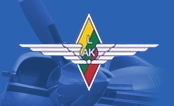 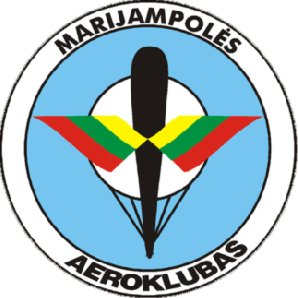           Liepos 22 d.                                                                                            SASNAVA13,00-21,00 val. prekybinė mugė, atrakcionaiaviacinės technikos, senųjų automobilių paroda13,10 val. koncertas : akordeonų muzika; gros vokalinis instrumentinis ansamblis „Šlamutis“.13,30 val. renginio dalyvių pasitarimas - Brifingas14,20 val. pučiamųjų instrumentų orkestro pasirodymas14.45 val. sveikinimo žodis (Miesto meras, LAK prezidentas....)15,00 val. parašiutininkų šuolis su Lietuvos ir Rėmėjų vėliavomisA. Gustaičio „ANBO-2“ kopijos skrydisAkrobatinis skrydis JAK-50 (52)Malūnsparnio „Autogiro“ skrydisParašiutininkų šuolis iš 200 m aukščioAviamodeliuotojų parodomoji programaSklandytuvo „Jantar-standard“ pilotažasSraigtasparnio „Robinson“ skrydisParašiutininkų šuolis mažais/greitais kupolaisUltralengvųjų orlaivių skrydis  ( 4 CT orlaiviai)Motorizuotų skraidyklių pasirodymasTrijų akrobatinių lėktuvų skrydis grupėjeSenovinių orlaivių pasirodymasParašiutininkai-kaskadininkaiSraigtasparnio „Eurocopter“ parodomoji programaParasparnių šouSavadarbių orlaivių skrydisParašiutininkų uždelstas šuolis – SaliutasANBO buksiruoja sklandytuvąBiplano Nieuport pasirodymasParasiutininku masinis šuolis 18.20 val. saldainių lietus18.30 val. Romo Dambrausko ir grupės koncertas19,30-21,00 val. koncertuos Sasnavos muzikinė grupė, dainuos Egidijus Lukšys19.00 -20,00 val. oro balionų startaiRenginio vedėjas - RAIMUNDAS MARUŠKEVIČIUSŠventės organizatorius – MARIJAMPOLĖS AEROKLUBAS. Partneris - LIETUVOS AEROKLUBASRėmėjai                        UAB „AVANSAS“ 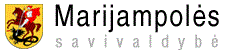 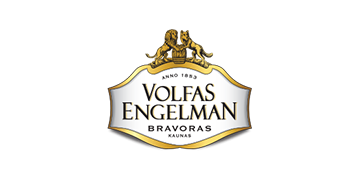 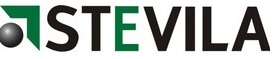 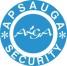 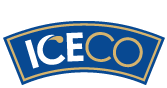 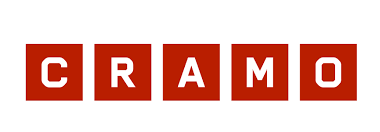 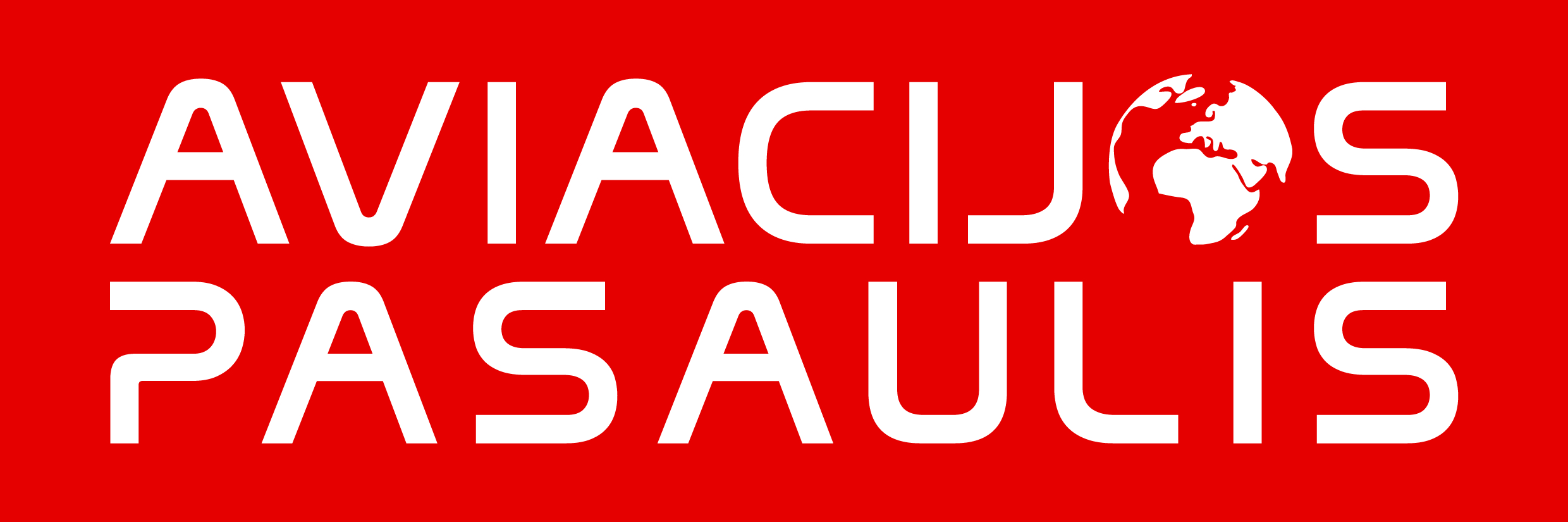 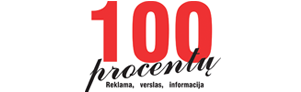 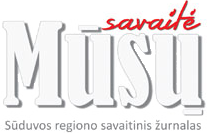 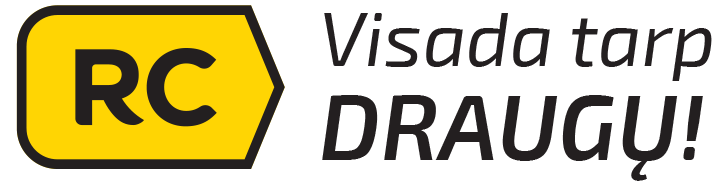 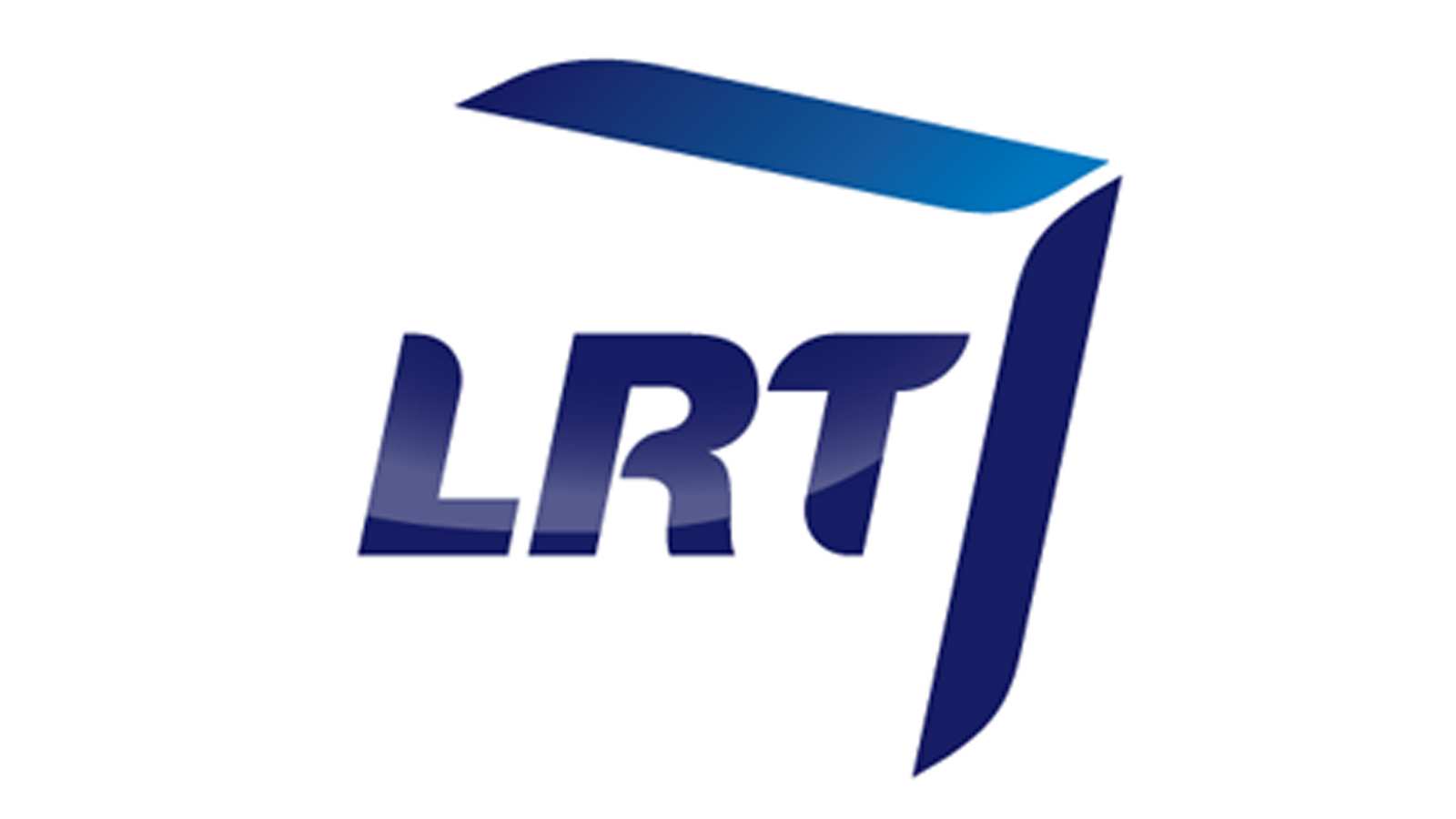 